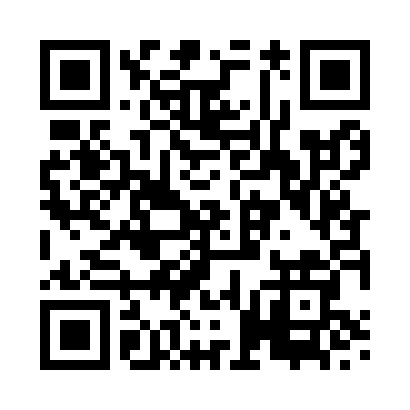 Prayer times for Ard an Runair, UKWed 1 May 2024 - Fri 31 May 2024High Latitude Method: Angle Based RulePrayer Calculation Method: Islamic Society of North AmericaAsar Calculation Method: HanafiPrayer times provided by https://www.salahtimes.comDateDayFajrSunriseDhuhrAsrMaghribIsha1Wed3:335:381:276:429:1711:232Thu3:325:361:276:439:1911:243Fri3:315:341:276:449:2211:254Sat3:295:311:276:469:2411:265Sun3:285:291:276:479:2611:276Mon3:275:271:276:489:2811:287Tue3:265:241:276:499:3011:298Wed3:255:221:276:519:3211:309Thu3:245:201:276:529:3411:3110Fri3:225:181:276:539:3711:3211Sat3:215:161:276:549:3911:3312Sun3:205:131:276:559:4111:3413Mon3:195:111:276:579:4311:3514Tue3:185:091:276:589:4511:3615Wed3:175:071:276:599:4711:3716Thu3:165:051:277:009:4911:3817Fri3:155:031:277:019:5111:3918Sat3:145:011:277:029:5311:4019Sun3:135:001:277:039:5511:4120Mon3:134:581:277:049:5711:4221Tue3:124:561:277:059:5911:4322Wed3:114:541:277:0610:0011:4423Thu3:104:531:277:0710:0211:4524Fri3:094:511:277:0810:0411:4625Sat3:094:491:277:0910:0611:4726Sun3:084:481:277:1010:0811:4827Mon3:074:461:277:1110:0911:4928Tue3:064:451:287:1210:1111:4929Wed3:064:441:287:1310:1311:5030Thu3:054:421:287:1410:1411:5131Fri3:054:411:287:1510:1611:52